 «Графические произведения»; «Фотография»;«Лучшая коллективная работа» (коллективные детские работы, совместные работы педагогов и обучающихся, семейные творческие работы).3.4.Основные темы для воплощения в оригинальных композициях: украшение дома, нарядная елка, зимние пейзажи, традиционные и современные символы Рождества и Нового года. В авторских произведениях должно проявляться ощущение причастности к рождественским и национальным традициям, культурному наследию народов России и всего мира, традициям или оригинальным новшествам в праздновании рождественских праздников в разных странах и регионах (в т.ч. Сибири). К участию в Конкурсе принимаются только фотографии творческих работ учащихся, объемная работа представляется в 2-х проекциях, плоскостная - одной фотографией. Каждую работу необходимо сфотографировать с этикеткой в хорошо освещенном помещении на однотонном фоне без присутствия посторонних предметов. От одного автора  принимается только одна работа, от образовательного учреждения принимаются не более десяти работ в каждой возрастной категории. На этикетке должна быть следующая информация:название работы;номинация;фамилия, имя, возраст автора (имя ребенка указывать как в свидетельстве о рождении или в паспорте);название объединения и срок обучения;название организации;ФИО руководителя (ПОЛНОСТЬЮ)район и населенный пункт. Фотографии работ необходимо отправлять  отдельными файлами (не архивировать) до 10 декабря 2021года на e-mail: metod.oo1061@mail.ru  с пометкой «Рождественская звезда». К работам (фотографиям) прилагаются:заявка  на участие в Конкурсе в формате Word  и с подписью директора (скан) (Приложение №1);сканированные письменные согласия обучающегося, родителя (законного представителя) на обработку персональных данных  (Приложение 2); сканированные письменные согласия работника на обработку персональных данных (Приложение №3).Уважаемые коллеги! К оформлению заявки, пожалуйста, отнеситесь очень серьёзно, так как информация, содержащаяся в ней, переносится в грамоту.Критерии оценки:идейно-содержательные аспекты произведения: глубина раскрытия внутреннего смысла, образного содержания произведения, оригинальность в разработке сюжета, уровень самостоятельности мышления автора при создании произведения.формально-стилистические параметры произведения: композиция, цветовой строй, техника исполнения, гармония пропорций, индивидуальность автора произведения.3.7. Участники, предоставившие заявки и работы  позднее указанного срока и  не согласные с условиями Конкурса, к участию в Конкурсе не допускаются4. Подведение итогов и награждение участников4.1. Состав жюри Конкурса формируется из представителей  учреждений  образования  и культуры г. Камень-на-Оби.Жюри оценивает творческие работы участников в соответствии с критериями, указанными в настоящем Положении. Оценка работ на муниципальном этапе  Конкурса осуществляется  до 17 декабря 2021 года.По итогам Конкурса жюри определяет в каждой  номинации и возрастной группе  победителя (1 место) и призеров (2-3 место). Победители и призёры  награждаются дипломами Конкурса. По решению жюри лучшей творческой  работе  может присуждаться  Гран – при  Конкурса независимо от номинации и  возрастной категории. Творческие работы победителей  Конкурса рекомендуются  для участия в  краевом  Конкурсе. 4.2. Официальная информация об итогах Конкурса после 21 декабря  2021года будет  размещена  на официальном сайте МБУ  ДО «КМОЦ»: http://кмоц.дети в разделе «Мероприятия».5. Контактные данныеАдрес оргкомитета Конкурса: 658700, г. Камень-на-Оби, ул. Громова,19, МБУ ДО «КМОЦ», контактный  телефон 2-52-22,  e-mail: metod.oo1061@mail.ru ,  сайт учреждения: http://кмоц.детиКоординатор  Конкурса Булах Светлана Николаевна 8 983 388 72 97.                                                                                                           Приложение №1            Заявка на участие в муниципальном этапе краевого конкурса декоративно – прикладного, изобразительного искусства и фототворчества «Рождественская звезда»                                                                                                               Приложение №2Письменное согласие обучающегося, родителя (законного представителя)на обработку персональных данныхЯ, ____                            ___________________________________________________,законный представитель_________________________________________________________(кем приходится обучающемуся) обучающегося _______________________________________________________________,                            (ФИО обучающегося) 	       (дата рождения)проживающего по адресу _______________________________________________________ _____________________________________________________________________________В соответствии с Федеральным законом от 27.07.2006 № 152-ФЗ «О персональных данных» даю согласие МБУ ДО «Каменский многопрофильный образовательный центр» на обработку, включая сбор, систематизацию, накопление, хранение, уточнение (обновление, изменение), использование, распространение, в том числе передачу третьим лицам, обезличивание, блокирование, уничтожение, а также предоставление доступа неограниченного круга лиц к персональным данным ________________________________________________________________.                                                                         (ФИО обучающегося)     Согласие вступает в силу со дня его подписания и действует в течение неопределенного срока. Согласие может быть отозвано мною в любое время на основании моего письменного заявления.  «____»________________2021г.   ________________________    ______________________                                                                           (подпись)                         ФИО                                                                                                                                                                                 Приложение №3         Письменное согласие работника, на обработку персональных данныхЯ____                               ___________________________________________________, являюсь ____________________________________________________________________________                                                               (наименование должности)в ______________________________________________________________________________                                                             (наименование учреждения)В соответствии с Федеральным законом от 27.07.2006 № 152-ФЗ «О персональных данных» даю согласие МБУ ДО «Каменский многопрофильный образовательный центр» на обработку, включая сбор, систематизацию, накопление, хранение, уточнение (обновление, изменение), использование, распространение, в том числе передачу третьим лицам, обезличивание, блокирование, уничтожение, а также предоставление доступа неограниченного круга лиц к моим персональным данным.      Согласие вступает в силу со дня его подписания и действует в течение неопределенного срока. Согласие может быть отозвано мною в любое время на основании моего письменного заявления.  «____»________________20___г.    _______________________    ______________________                                                                                 (подпись)                  ФИО                    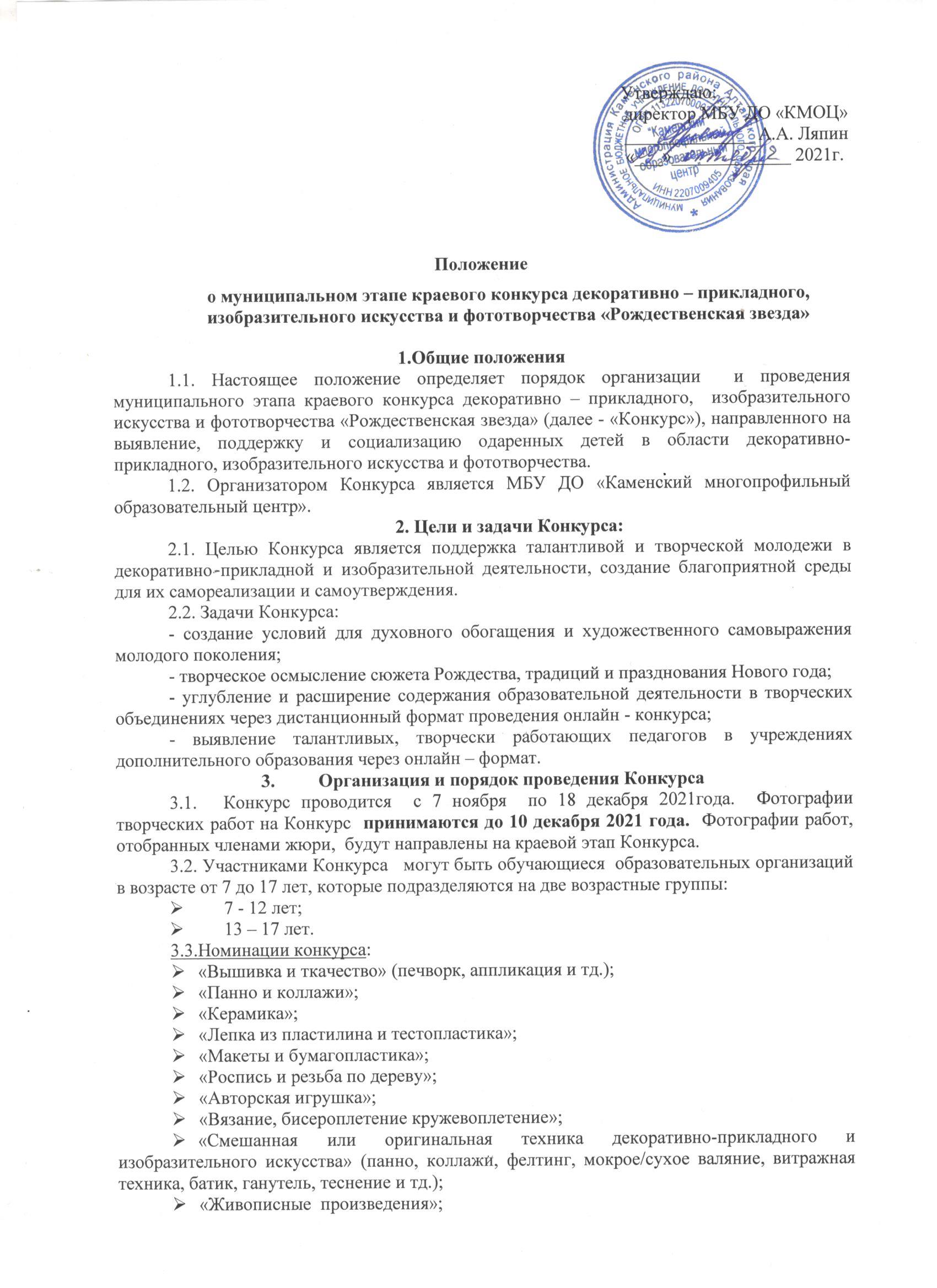 РайонВозрастная категория Название работы и номинация Фамилия и имя ребенкаОбъединение /студияУчреждениеЭл почта учреж-денияФИО педагога Телефон педагога  Каменский7-12 лет «Цветок»Резьба по деревуИванова МарияОбъединение «Солнышко»МБУ ДО «Центр внешкольной работы»N0tanya@yandex.ruИванова Мария Яковлевна89833535890